AKCE ZÁŘÍ :18.9 PŘEDNÁŠKA MYSLIVEC – DRAVCI V LETU, OD 8:00, PŘÍCHOD DĚTÍ DO 7:45 DO MŠ 19.9 SCHŮZKA RODIČŮ  27.9 3D BLUDIŠTĚ – DOPOLEDNÍ VÝLETŘÍJEN :4.10 VÝLET LESNÁ – VÝUKOVÝ PROGRAM BROUCI, HOUBY, LESNÍ ZVÍŘATA24.10 DOPOLEDNÍ BUBNOVÁNÍ VE ŠKOLCE, 10:45-11:3525.10 ŠTRŮDLOVÁNÍ – DOPOLEDNE VE ŠKOLCE26.10 BUBÁCI VE ŠKOLCE – DOPOLEDNE VE ŠKOLCE –DĚTI V MASKÁCHs26.10 DÝŇOVÁNÍ – ODPOLEDNE NA ŠKOLNÍ ZAHRADĚ LISTOPAD :1.11 KONZULTAČNÍ DEN 	7.11 LAMPIONOVÝ PRŮVOD21.11PEČENÍ PERNÍKŮ - DOPOLEDNE VE ŠKOLCE24.11 1.ADVENTNÍ VÍKEND - VYSTOUPENÍ – neděle 17.00 ROZSVÍCENÍ VÁNOČNÍHO STROM - AREÁL KLÁŠTERAPROSINEC5.12 VÝLET LESNÁ – ČERTI, ADVENT A VÁNOCE V KRUŠNOHOŘÍ + MIKULÁŠSKÁ NADÍLKA10.12 neděle10.00VYSTOUPENÍ NA ZAHÁJENÍ VÝSTAVY A TRADIC V KLÁŠTEŘE OSEK, VÝSTAVA STROMEČKU15.12 ODPOLEDNÍ VÁNOČNÍ TĚŠENÍ NA ŠKOLNÍ ZAHRADĚ/ZPÍVÁNÍ KOLED S RODIČI/20.12 VÁNOČNÍ BESÍDKA-DOPOLEDNE VE ŠKOLCE UZAVŘENÍ MŠ V DOBĚ VÁNOČNÍCH SVÁTKŮOd 23.12. 2023, provoz bude zahájen od 2.1.2024LEDENKURZ BRUSLENÍ – začátek 10.1 2024, 10 LEKCÍ VŽDY VE STŘEDU, v čase 9:15 – 10:15 VÝLET NA HORY – DOPOLEDNÍ  BOBOVÁNÍ /TERMÍN UPŘESNÍME/DLE AKTUÁLNÍCH MOŽNOSTÍ : Kurz lyžování 	ZIMNÍ OLYMPIÁDA VE ŠKOLCE – DOPOLEDNÍ PROGRAMÚNORDIVADLO - DOPOLEDNE16.2 ŠKOLKA PLNÁ SNĚHULÁKŮ – DĚTI V MASKÁCH SNĚHULÁKŮ28.2 MASOPUST PŘÍBĚH ŘEZNÍKA A PRASÁTKA –DOPOLEDNE V MŠBŘEZEN1.3 KONZULTAČNÍ DEN8.3 JARMARK – DOPOLEDNE VE ŠKOLCE –TRŽIŠTĚNÁVŠTĚVA DĚTÍ V ZŠ OSEK – PŘEDŠKOLÁCI DOPOLEDNESCHŮZKA RODIČŮ PŘEDŠKOLÁKU SE ZÁSTUPCI ZŠ JARNÍ DÍLNIČKA – VELIKONOČNÍ TVOŘENÍZAJÍČKŮV POKLAD – VELIKONOČNÍ NADÍLKA DUBENVELIKONOČNÍ SVÁTKY 29.3 – 1.4JARNÍ LOUKA S BERUŠKOU A BROUČKEM – DOPOLEDNE DĚTI V MASKÁCHZÁPIS DO ZŠREJ ČARODEJNIC- DOPOLEDNE VE ŠKOLCE – DĚTI V MASKÁCH28.4.2023 PŘESPÁVÁNÍ VE ŠKOLCEKVĚTEN:KURZ PLAVÁNÍ – TERMÍN UPŘESNÍMEOLYMPIÁDA ŠKOLEK VYBRANÉ DĚTI FOCENÍ TŘÍD A PŘEDŠKOLÁKŮ NA TABLO – TERMÍN UPŘESNÍMENÁVŠTEVA KNIHOVNY V LITVÍNOVĚ31.5 OSLAVA DNE DĚTÍČERVEN4.6 KONZULTAČNÍ HODINY PROJEKTOVÝ DEN CELÉ ČESKO ČTE DĚTEM3D BLUDIŠTĚ OSEK – DOPOLEDNÍ VÝLET CELODENNÍ VÝLET LESOPARK CHOMUTOVSLAVNOSTNÍ ROZLOUČENÍ SE ŠKOLÁKYČERVENECUZAVŘENÍ MATEŘSKÉ ŠKOLY 1.7 – 31.7.2024                  SRPENZAHÁJENÍ PRÁZDNINOVÉHO PROVOZU                                                                                                                                                                                                                      Provoz zahájen od 1.8.2024                        CO NÁS ČEKÁ CELÝ ROK….KDE NENÍ UVEDEN TERMÍN, BUDEME VÁS VČAS INFORMOVAT.PRŮBĚŽNĚ MOHOU BÝT TAKÉ AKCE DOPLŇOVÁNY, DLE NABÍDKY – DIVADÉLKA VE ŠKOLCE, DÍLNY PRO RODIČE                       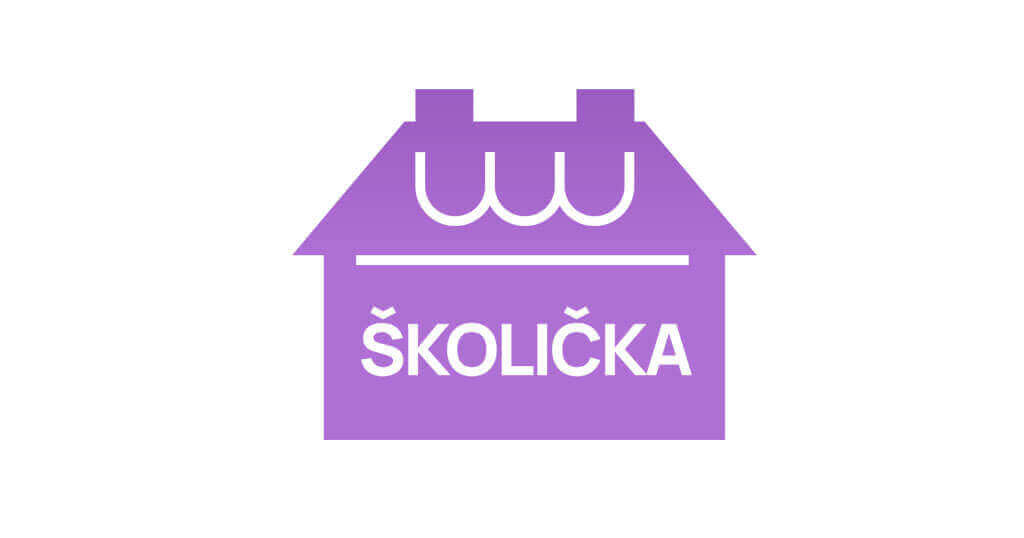 INFORMACE PRO RODIČEAKCE ŠKOLNÍ ROK 2023/2024